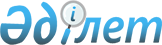 О снятии ограничительных мероприятий и признании утратившим силу решение акима Акшаулинского сельского округа от 12 июня 2020 года № 1 "Об установлении ограничительных мероприятий на территории крестьянского хозяйства "Рәуән Роза" Акшаулинского сельского округа Аягозского района"Решение акима Акшаулинского сельского округа Аягозского района Восточно-Казахстанской области от 7 октября 2020 года № 2. Зарегистрировано Департаментом юстиции Восточно-Казахстанской области 12 октября 2020 года № 7637
      Примечание ИЗПИ.

      В тексте документа сохранена пунктуация и орфография оригинала.
      В соответствии с подпунктом 8) статьи 10-1 Закона Республики Казахстан от 10 июля 2002 года "О ветеринарии", подпунктом 4) пункта 2 статьи 46 Закона Республики Казахстан от 6 апреля 2016 года "О правовых актах", на основании представления главного государственного ветеринарно-санитарного инспектора Аягозской районной территориальной инспекции Комитета ветеринарного контроля и надзора Министерства сельского хозяйства Республики Казахстан № 244 от 3 сентября 2020 года, аким Акшаулинского сельского округа РЕШИЛ:
      1. В связи с проведением комплекса ветеринарных мероприятий по ликвидации очагов болезни бруцеллеза среди крупного рогатого скота, снять установленные ограничительные мероприятия на территории крестьянского хозяйства "Рәуән Роза" Акшаулинского сельского округа Аягозского района.
      2. Признать утратившим силу решение акима Акшаулинского сельского округа от 12 июня 2020 года № 1 "Об установлении ограничительных мероприятий на территории крестьянского хозяйства "Рәуән Роза" Акшаулинского сельского округа Аягозского района" (зарегистрировано в Реестре государственной регистрации нормативных правовых актов за номером 7193, опубликовано в Эталонном контрольном банке нормативных правовых актов Республики Казахстан в электронном виде 19 июня 2020 года).
      3. Контроль за исполнением настоящего решения оставляю за собой.
      4. Настоящее решение вводится в действие по истечении десяти календарных дней после дня его первого официального опубликования.
					© 2012. РГП на ПХВ «Институт законодательства и правовой информации Республики Казахстан» Министерства юстиции Республики Казахстан
				
      Аким Акшаулинского сельского округа

С. Мустафин
